LandgræðslaÍslensk fitjuskrá fyrir uppgræðslumeð lýsandi fitjueigindumUmsjón efnisinnihalds: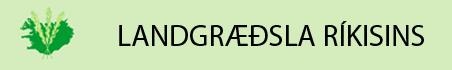 LandsvirkjunSkógrækt ríkisinsÓútgefin gögn:Vegna athugasemda og fyrirspurna vinsamlega hafið sambandí síma 488 3012 eða sendið tölvupóst á elinfjola@land.isEFNISYFIRLITInngangur	4Lýsandi fitjueigindir	5Dagsetning heimildar – upphaf aðgerða	5Dagsetning leiðréttingar	5Heimild	5Dagsetning innsetningar	6Vinnsluferli fitju	6Nákvæmni í fleti	7Gagnaeigandi	7Lýsandi fitjueigindir - Valkvæmar	7Dagsetning uppfærslu	7Nafn gagnasafns	8Endir notkunar - lok aðgerða	8Skráningar aðili	8Upprunaleg viðmiðun í plani	9Athugasemdir	10Fitjueigindir fyrir stofnanalykil	10Stofnanalykill aðgerðar	10Fitjueigindir fyrir svæði	11Svæðiskóði	11Auðkenni svæðis	11Auðkenni einingar	12Auðkenni skika	12Fitjueigindir fyrir skilgreiningar verkefna og samstarfsaðila	14Flokkun verkefnis	14Aðgerðir	15Samstarfsaðili	15Samningur	16Tengiliður samstarfsaðila	16Fitjueigindir fyrir úttekt á uppgræðslusvæði	17Úttekt á uppgræðslu	17Úttektaraðili	17Fitjueigindir fyrir uppgræðsluaðgerðir	18Efnisflokkur	18Tegund plantna	19Tegund áburðar	20Tegund fræs	21Tegund bindiefnis	22Tegund eiturefnis	22Ítarupplýsingar tegunda	23Magn	23Aðferð	24Verktaki	24Vinnslubreidd	25Áætlað flatarmál svæðis	25Magn – reiknað gildi á hektara	25Útgáfusaga og breytingar	26InngangurUndanfarin ár hafa nokkrar stofnanir og fyrirtæki safnað upplýsingum og gögnum um svæði, aðgerðir og úttektir sem tengjast uppgræðslu á einn eða annan hátt. Meðal þessara aðila eru Landgræðslan, Landsvirkjun og Landbúnaðarháskóli Íslands. Búnir hafa verið til gagnagrunnar hjá þessum aðilum en uppsetning þeirra og skráning í þá hefur ekki verið með samræmdum hætti. Ekki hefur verið til sameiginlegur staðall fyrir skráningu landupplýsinga á þessu sviði, fyrir utan IST 120 staðal um skráningu og flokkun landupplýsinga – fitjuskrá. Sá staðall nær aðeins yfir hluta skráninga og var því ráðist í að setja saman fitjuskrá fyrir uppgræðslu sem byggir á IST 120 staðlinum, en fitjuskrár eru ekki gefnar út af Staðlaráði Ísland og eru þar af leiðandi ekki staðlar. Þessari fitjuskrá fyrir svæði, aðgerðir og úttektir á sviði uppgræðslu er ætlað að auðvelda yfirsýn og utanumhald um þau gögn sem aflað er og ennfremur bæta gæði landupplýsingagagna. Gert er ráð fyrir að notendur landupplýsinga á sviði uppgræðslu noti ÍST 120 staðalinn og fitjuskrána jöfnum höndum m.a. vegna skylduskráninga ÍST 120 staðalsins sem ekki koma fram í fitjuskránum.Í ÍST 120 staðlinum er þemað Gróður, en undir því eru f jórir f it juf lokkar;501: Strjálgróið land 	502: Gróið land 	510: Skógrækt 	520: UppgræðslaFyrir þessa fjóra fitjuflokka eru þrjár fitjuskrár;Fitjuskrá fyrir strjálgróið og gróið land (ábyrgð: Náttúrufræðistofnun Íslands)Fitjuskrá fyrir skógrækt (ábyrgð: Skógrækt ríkisins)Fitjuskrá fyrir uppgræðslu (ábyrgð: Landgræðsla ríkisins)Fitjuskrár fyrir uppgræðslu og skógrækt eru byggðar upp á sama hátt og hafa nokkrar sameiginlegar fitjueigindir. Það sem aðskilur þessar fitjuskrár eru sértækar fitjueigindir sem annars vegar eru fyrir uppgræðslu og hins vegar fyrir skógrækt.Í þessari fitjuskrá fyrir uppgræðslu eru fitjueigindir fyrir aðgerðir og úttektir sem byggja fyrst og fremst á þeim fitjueigindum sem notaðar hafa verið um árabil við skráningu landupplýsinga í uppgræðslu. Farið hefur fram samræming á fitjueigindum sem byggir á vinnu lykilaðila sem koma að skráningu landupplýsinga í uppgræðslu.Þessir aðilar eru fulltrúar Landgræðslu ríkisins, Landsvirkjunar og Skógræktar ríkisins.Þessi fitjuskrá samanstendur af 6 köflum; lýsandi fitjueigindir (skylduskráning skv. IST120 og valkvæmar), stofnanalykill, svæði, skilgreiningar verkefna og samstarfsaðila, úttekt á uppgræðslusvæðum og uppgræðsluaðgerðir og 38 fitjueigindum. Fitjuskránni verður breytt í samræmi við þarfir notenda og því mikilvægt að notendur séu ávallt með nýjustu útgáfu af vef Landmælinga Íslands (www.lmi.is).Lýsandi fitjueigindirEigindaflokkur: Lýsandi eigindir - skylduskráning skv. ÍST 120FitjueigindFitjueigindFitjueigindFitjueigindFitjueigindFitjueigindFitjueigindLýsandi fitjueigindir - ValkvæmarEigindaflokkur: Lýsandi eigindir – valkvæmar FitjueigindFitjueigindFitjueigindFitjueigindFitjueigindFitjueigindFitjueigindir fyrir stofnanalykilEigindaflokkur: StaðsetningFitjueigindFitjueigindir fyrir svæðiEigindaflokkur: StaðsetningFitjueigindFitjueigindFitjueigindFitjueigindMynd 1	Myndin sýnir hvernig fitjueigindir er varða auðkenni svæða eru skilgreindar og sem dæmi er hér sýnd skematísk mynd af uppgræðslusvæðum á Auðkúluheiði og Eyvindarstaðaheiði. Blöndulón og veituleið Blönduvirkjunar í miðju myndarinnar eru sýnd með bláum lit. Auðkenni svæðis ID 1 vísar hér til ákveðins heildar landsvæðis t.d. Blöndustöðvar (auðkenni BLA). Auðkenni svæðis ID 2 vísar til svæðis t.d. Auðkúlu- eða Eyvindastaðaheiðar. Auðkenni svæðis ID 3 vísar til ákveðinnar landeiningar innan svæðisins (ID 2) t.d. Lurkur. Auðkenni svæðis ID 4 á síðan við ákveðinn landskika t.d. innan Lurk landeiningarinnar.Fitjueigindir fyrir skilgreiningar verkefna og samstarfsaðilaEigindaflokkur: Skilgreining verkefnis og samstarfsaðilarFitjueigindFitjueigindFitjueigindFitjueigindFitjueigindFitjueigindir fyrir úttekt á uppgræðslusvæði Eigindaflokkur: Skilgreining úttektarFitjueigindFitjueigindFitjueigindir fyrir uppgræðsluaðgerðirEigindaflokkur: UppgræðsluaðgerðirFitjueigindFitjueigindFitjueigindFitjueigindFitjueigindFitjueigindFitjueigindFitjueigindFitjueigindFitjueigindFitjueigindFitjueigindFitjueigindÚtgáfusaga og breytingarNafnDagsetning heimildar – upphaf aðgerðaSkilgreiningDagsetning heimildar segir til um hvenær heimild varð til t.d. hvenær sáð var í svæði. Hún segir ekki til um hvernær upplýsingar voru færðar inn í grunninn. HeitidagsHeimildarTegund eigindar í gagnagrunniDagsetning (e. date)Mælieining eigindarDagsetningGerð gildisóðalsÁkveðið gildiGildisóðalDagsetningNafnDagsetning leiðréttingarSkilgreiningSegir til um hvenær gögn voru síðast leiðrétt eða þeim breytt. HeitidagsLeidrettingarTegund eigindar í gagnagrunniDagsetning (e. date)Mælieining eigindarDagsetningGerð gildisóðalsÁkveðið gildiGildisóðalDagsetningNafnHeimildSkilgreiningHeimildaskráning, t.d. skýrslur GPS mælinga, númer loftmynda, númer kortblaða, örnefnaskrá o.fl.HeitiheimildTegund eigindar í gagnagrunniTextastrengur (e. character) stærð: 255Mælieining eigindarEnginGerð gildisóðalsÁkveðið gildiGildisóðalBókstafirNafnDagsetning innsetningarSkilgreiningSegir til um hvenær gögn eru færð inn í gagnagrunn en segir ekki til um aldur upplýsinga. HeitidagsInnsetningarTegund eigindar í gagnagrunniDagsetning (e. date)Mælieining eigindarDagsetningGerð gildisóðalsÁkveðið gildiGildisóðalDagsetningNafnVinnsluferli fitju SkilgreiningVinnsluferli fitju lýsir því vinnsluferli sem notað var við að koma fitjunni inn í tiltekið gagnasafn (t.d. hnitun, vigrun, myndmæling o.þ.h.).HeitivinnsluferliFitjuTegund eigindar í gagnagrunniHeiltala (e. short integer)Mælieining eigindarEnginGerð gildisóðals1 = tilbúið gildiGildisóðalJákvæðar heiltölurGildi fitjueigindarGildi fitjueigindarNafn KóðiSkilgreiningHönnunargögn 1Gögn sem verða til við útreikninga eða skv. forsendum hönnuða. Fjarkönnun2Fjarkönnun er stafræn greining á gögnum fengnum af gervitunglamyndum.Skönnuð gögn og vigrun3Vigrun á t.d. skannaðri filmu / teikningu /mynd (mælt vélrænt).Skjáhnitun / borðhnitun4Skjáhnitað / borðhnitað t.d. af korti / loft- eða gervitunglamynd.Landmæling5Mæling lands með þar til gerðum tækjum, s.s. GPS-tæki, málbandi, hallamæli o.s.frv.Myndmæling6Lega og form hluta teiknuð t.d. eftir loftmyndum, eð til þess gerðum búnaði.Annað98Ef annað en það sem talið er upp hér að ofan, þá skal það tekið fram t.d. rissNafnNákvæmni í fletiSkilgreiningSegir til um nákvæmni staðsetningar fitjunnar í fleti. Tilgreind í metrum (norðurás, austurás).HeitinakvaemniXYTegund eigindar í gagnagrunniRauntala (e. float)Mælieining eigindarMetrar (m)Gerð gildisóðalsÁkveðið gildiGildisóðalJákvæðar rauntölur með 3 aukastöfumNafnGagnaeigandiSkilgreiningStofnun / fyrirtæki sem á gögnin og sér um viðhald á þeim HeitigagnaeigandiTegund eigindar í gagnagrunniTextastrengur (e. character) stærð: 50Mælieining eigindarEnginGerð gildisóðalsÁkveðið gildiGildisóðalTexti t.d. nafn eða kennitalaNafnDagsetning uppfærsluSkilgreiningSegir til um hvenær gögn voru síðast yfirfarin. Felur ekki endilega í sér breytingu eða leiðréttingu en gögnin fá nýja dagsetningu við uppfærslu. HeitidagsUppfaersluTegund eigindar í gagnagrunniDagsetning (e. date)Mælieining eigindarDagsetningGerð gildisóðalsÁkveðið gildiGildisóðalDagsetningNafnNafn gagnasafnsSkilgreiningNafn gagnagrunnsins sem gögnin tilheyra (t.d. IS 50V, 1. útgáfa).HeitinafnGagnasafnsTegund eigindar í gagnagrunniTextastrengur (e. character) stærð: 50Mælieining eigindarEnginGerð gildisóðalsÁkveðið gildiGildisóðalBókstafirNafnEndir notkunar - lok aðgerðaSkilgreiningSegir til um hvenær notkun á fyrirbærinu hættir t.d. hvernær uppgræðsluaðgerðum er lokið á viðkomandi ári.HeitiendirNotkunarTegund eigindar í gagnagrunniDagsetning (e. date)Mælieining eigindarDagsetningGerð gildisóðalsÁkveðið gildiGildisóðalDagsetningNafnSkráningar aðiliSkilgreiningKennitala aðila sem skráir aðgerðir inn í gagnagrunn t.d. héraðsfulltrúa HeitiskraningarAdiliTegund eigindar í gagnagrunniTextastrengur (e.character) stærð: 11Mælieining eigindarKennitalaGerð gildisóðalsÁkveðið gildi GildisóðalBókstafirNafnUpprunaleg viðmiðun í planiSkilgreiningHér er um upprunalegu viðmiðunina í plani að ræða þegar mælingarnar áttu sér stað. EF upplýsingar um hnitakerfi liggja fyrir er skylda að skrá þetta atriði. Viðmiðun (e. datum) í plani fyrir landmælingar samanstendur af parametrum sem lýsa afstöðu notaðrar sporvölu (kerfi B (xB,yB,zB)) til þyngdarpunkts jarðarinnar (algildis (e. absolute) kerfis A (XA, YA, ZA)). Viðmiðun lýsir upphafspunktum / grunnpunktum mælinganetsins ásamt víddum notaðrar sporvölu. HeitiupprunalegVidmidunPlan Tegund eigindar í gagnagrunniHeiltala (e. short integer)Mælieining eigindarEnginGerð gildisóðals1 = tilbúið gildiGildisóðalJákvæðar heiltölurGildi fitjueigindarGildi fitjueigindarNafn KóðiSkilgreiningEkki skráð 0Fyrir færslur sem falla ekki undir neinn annan flokk. ISN931Sjá skýringar að neðan.Hjö552Hjörsey55. Sjá skýringar að neðan.RVK19003Reykjavík 1900. Sjá skýringar að neðan.WGS844Sjá skýringar að neðan.WGS725Sjá skýringar að neðan.Staðar6Staðbundið hnitakerfi.Rvík7Hnitakerfi Reykjavíkur. Hnitakerfi Reykjavíkur er staðbundið kerfi og er ekki í neinu af upptöldum viðmiðunum.ISN20048Sjá skýringar að neðanHjö459Hjörsey 1945. Sjá skýringar að neðanSporvalaa1/f (f=(a-b)/a)ISN2004ISN2004GRS806378137,0298,257222101ISN93ISN93GRS806378137,0298,257222101Hjörsey 1955HJO1955Hayford 19096378388,0297Hjörsey 1945HJO1945International 19246378388,0297Reykjavík 1900RVK1900DANISH6377019,25300WGS84WGS84WGS846378137,0298,257223564WGS72WGS72WGS726378135,0298,260NafnAthugasemdirSkilgreiningHægt er að skrá upplýsingar sem mikilvægt er að komi fram í skráningum og eiga sér ekki samastað í öðrum fitjueigindum í sérstakan athugasemdadálk.HeitiathTegund eigindar í gagnagrunniTextastrengur (e. character) stærð: 255Mælieining eigindarEnginGerð gildisóðalsÁkveðið gildiGildisóðalBókstafirNafnStofnanalykill aðgerðarSkilgreiningLykill er kóði stofnunar  sem skiptist í bókstafi (hámark 4) og tölustafi (7) þar sem bókstafir gefa til kynna stofnun/aðila og tölustafir einkvæmt gildi fláka. Lykillinn kemur fram í öllum töflum og er forsenda tenginga á milli tafla. HeitilykillAdgerdTegund eigindar í gagnagrunniTextastrengur (e. character) stærð: 11Mælieining eigindarEnginGerð gildisóðalsÁkveðið gildiGildisóðalBókstafirGildiLGXXXXXXX; LVXXXXXXX; LBHIXXXXXXX; ORXXXXXXX; RVKXXXXXXX; SRXXXXXXXNafnSvæðiskóðiSkilgreiningHeiti eða auðkenni viðkomandi heildarsvæðis sem afmarkar svæði sem aðgerð eða úttekt fer fram á. Dæmi um þetta eru stjórnsýslulegar einingar á borð við sveitarfélög og svæði sem afmarkast af umdæmi aðila á borð við Landgræðsluna og Landshlutaverkefni í skógrækt.HeitisvaediID1Tegund eigindar í gagnagrunniTextastrengur (e. character) stærð: 50Mælieining eigindarEnginGerð gildisóðalsÁkveðið gildiGildisóðalBókstafirGildiHéraðsskógar, Egilsstaðir, KAR …NafnAuðkenni svæðisSkilgreiningHeiti eða auðkenni viðkomandi svæðis sem afmarkar aðgerð eða úttekt.HeitisvaediID2Tegund eigindar í gagnagrunniTextastrengur (e. character) stærð: 50Mælieining eigindarEnginGerð gildisóðalsÁkveðið gildiGildisóðalBókstafirGildiAuðkúluheiði, Hólsfjöll …NafnAuðkenni einingarSkilgreiningUndirheiti eða auðkenni viðkomandi landeiningar sem afmarkar svæði þar sem aðgerð eða úttekt fer fram. Landeiningin fellur undir eða er hluti af ákveðnu landssvæði samkvæmt Auðkenni svæðis – ID 1. Hér er um undirflokk að ræða. Dæmi um landeiningar er t.d. Lurkur á Auðkúluheiði, Sænautasel á Jökuldalheiði eða Hallormsstaðaskógur á Fljótsdalshéraði, sjá Mynd 1.HeitisvaediID3Tegund eigindar í gagnagrunniTextastrengur (e. character) stærð: 50Mælieining eigindarEnginGerð gildisóðalsÁkveðið gildiGildisóðalBókstafirNafnAuðkenni skikaSkilgreiningUndirheiti eða auðkenni viðkomandi landskika sem afmarkar aðgerð eða úttekt. Landsskiki fellur undir eða er hluti af ákveðinni landeiningu samkvæmt Auðkenni svæðis ID 3 og fellur jafnframt undir landssvæði samkvæmt Auðkenni svæðis ID 2, sjá Mynd 1. Hér er um undirflokk að ræða og getur hann borið nafn eða númer.HeitisvaediID4Tegund eigindar í gagnagrunniTextastrengur (e. character) stærð: 50Mælieining eigindarEnginGerð gildisóðalsÁkveðið gildiGildisóðalBókstafirNafnNafnFlokkun verkefnisFlokkun verkefnisFlokkun verkefnisSkilgreiningSkilgreiningFlokkun verkefnis gefur til kynna hvort um almennt verkefni er að ræða, verkefni er tengist ákveðnum aðila eða hvort um samvinnu-verkefni sé að ræða. Bætist við gildi fitjueigindar eftir þörfum.Flokkun verkefnis gefur til kynna hvort um almennt verkefni er að ræða, verkefni er tengist ákveðnum aðila eða hvort um samvinnu-verkefni sé að ræða. Bætist við gildi fitjueigindar eftir þörfum.Flokkun verkefnis gefur til kynna hvort um almennt verkefni er að ræða, verkefni er tengist ákveðnum aðila eða hvort um samvinnu-verkefni sé að ræða. Bætist við gildi fitjueigindar eftir þörfum.HeitiHeitiflokkunVerkefnisflokkunVerkefnisflokkunVerkefnisTegund eigindar í gagnagrunniTegund eigindar í gagnagrunniTextastrengur (e. character) stærð: 4Textastrengur (e. character) stærð: 4Textastrengur (e. character) stærð: 4Mælieining eigindarMælieining eigindarEnginEnginEnginGerð gildisóðalsGerð gildisóðalsA = tilbúið gildiA = tilbúið gildiA = tilbúið gildiGildisóðalGildisóðalBókstafirBókstafirBókstafirGildi fitjueigindarGildi fitjueigindarGildi fitjueigindarNafn Nafn KóðiSkilgreiningAlmenn landgræðslaAlmenn landgræðslaALÖll almenn landgræðsluverkefni sem falla ekki undir skilgreiningar annarra verkefnaBændur græða landiðBændur græða landiðBGLSamstarf við bændur innan verkefnisins Bændur græða landiðCO2_1997-2000CO2_1997-2000CO2Átaksverkefni um binding kolefnis á árunum 1997-2000LandbótasjóðurLandbótasjóðurLSVerkefni unnin á vegum Landbótasajóðs LandgræðslunnarLandbótasjóður N-HéraðsLandbótasjóður N-HéraðsLNHVerkefni unnin á vegum Landbótasjóðs Norður-HéraðsSamvinnuverkefniSamvinnuverkefniSVLandgræðsuverkefni unnin í samvinnu við aðraUppræting lúpínuUppræting lúpínuULÁtaksverkefni um upprætingu lúpínu og skógarkerfils á afmörkuðum svæðumNafnAðgerðir SkilgreiningHér er lýst hvað aðgerðin felur í sér t.d. hvort um er að ræða gróðurstyrkingu, enduráburðargjöf, gróðursetningu trjáplantna o.s.frv.HeitiadgerdTegund eigindar í gagnagrunniHeiltala (e. short integer)Mælieining eigindarEnginGerð gildisóðals1 = tilbúið gildiGildisóðalJákvæðar heiltölurGildi fitjueigindarGildi fitjueigindarNafn KóðiSkilgreiningGróðurstyrking 1Áburður borinn á ákveðið svæði Enduráburðargjöf 2Áburður er borinn á svæði sem áður hefur verið borið áSáning3Sáning á grasfræi eða öðrum tegundumPlöntun 4Gróðursetning trjáplantnaBinding5Yfirborðsbinding með bindiefnumÞakning6Yfirborð þakið t.d. með heyi, brettum eða öðru Uppræting7Uppræting  - eyðing tegunda t.d með eitri eða slættiJarðvinnsla8T.d. þjöppun eða plægingNafnSamstarfsaðiliSkilgreiningSamstarfsaðili er sá sem kemur með einhverjum hætti að aðgerðum eða úttektum sem fara fram. Þetta geta verið sveitarfélög, stofnanir, fyrirtæki, félagasamtök o.s.frv. Nafn og/eða kennitala samstarfsaðila er skráð.HeitisamstarfsadiliTegund eigindar í gagnagrunniTextastrengur (e. character) stærð: 50Mælieining eigindarKennitalaGerð gildisóðalsÁkveðið gildi GildisóðalBókstafirNafnSamningurSkilgreiningHeiti eða númer samnings sem gerður er um aðgerð eða úttekt á tilteknu svæði. Vísun í skjalavistunarkerfi er möguleg á grundvelli heitis eða númers samnings.HeitisamningurTegund eigindar í gagnagrunniTextastrengur (e. character) stærð: 50Mælieining eigindarEnginGerð gildisóðalsÁkveðið gildiGildisóðalBókstafirNafnTengiliður samstarfsaðilaSkilgreiningTengiliður samstarfsaðila er sá aðili sem tengist aðgerðar/úttektaraðila vegna þeirra aðgerða/úttekta sem fara fram. Auðkenna skal tengiliði samstarfsaðila með nafni eða starfsheiti eftir því sem við á.HeititengilidurSamstTegund eigindar í gagnagrunniTextastrengur (e. character) stærð: 50Mælieining eigindarKennitalaGerð gildisóðalsÁkveðið gildiGildisóðalBókstafirNafnNafnÚttekt á uppgræðsluÚttekt á uppgræðsluÚttekt á uppgræðsluSkilgreiningSkilgreiningSegir til um hvort gerð hefur verið úttekt á uppgræðsluaðgerðum, t.d í verkefnum BGL og Landbótasjóðs.Segir til um hvort gerð hefur verið úttekt á uppgræðsluaðgerðum, t.d í verkefnum BGL og Landbótasjóðs.Segir til um hvort gerð hefur verið úttekt á uppgræðsluaðgerðum, t.d í verkefnum BGL og Landbótasjóðs.HeitiHeitiuttektuttektuttektTegund eigindar í gagnagrunniTegund eigindar í gagnagrunniHeiltala (e. short integer)Heiltala (e. short integer)Heiltala (e. short integer)Mælieining eigindarMælieining eigindarEnginEnginEnginGerð gildisóðalsGerð gildisóðals1 = tilbúið gildi1 = tilbúið gildi1 = tilbúið gildiGildisóðalGildisóðalJákvæðar heiltölurJákvæðar heiltölurJákvæðar heiltölurGildi fitjueigindarGildi fitjueigindarGildi fitjueigindarNafn Nafn KóðiSkilgreiningVettvangsskoðunVettvangsskoðun1Farið hefur verið í vettvangsskoðun til að skoða árangur uppgræðsluaðgerða SímtalSímtal2Hringt hefur verið í viðkomandi samstarfsaðili (á aðallega við í verkefninu BGL)Á ekki viðÁ ekki við3NafnÚttektaraðiliSkilgreiningÚttektaraðili er sá sem tók út viðkomandi uppgræðsluaðgerð eða hringdi í samstarfaðila.HeitiuttektaradiliTegund eigindar í gagnagrunniTextastrengur (e. character) stærð: 11Mælieining eigindarKennitalaGerð gildisóðalsÁkveðið gildi GildisóðalBókstafirNafnEfnisflokkurSkilgreiningVið aðgerðir eru notaðir ýmsir efnisflokkar sem flokkast nánar í fitjueigindinni Tegund. Þessir efnisflokkar geta verið áburður, fræ, plöntur o.s.frv.   Ef aðgerð innifelur margs konar efni verða til viðbótar færslur innan sama svæðis og tíma.HeitiefnisflokkurTegund eigindar í gagnagrunniHeiltölur (e. short integer)Mælieining eigindarEnginGerð gildisóðals1 = tilbúið gildiGildisóðalJákvæðar heiltölurGildi fitjueigindarGildi fitjueigindarNafn KóðiSkilgreiningPlöntur1Plöntur notaðar við aðgerð. Nánari flokkun á plöntutegund fer fram í fitjueigindinni Tegund.Áburður 2Áburður er notaður við aðgerð. Nánari flokkun á áburðartegund fer fram í fitjueigindinni Tegund. Fræ3Fræ notað við aðgerð. Nánari flokkun á frætegund fer fram í fitjueigindinni Tegund.Bindiefni4Efni sem notuð eru til að binda yfirborð. Nánari flokkun á bindiefnum fer fram í fitjueigindinni Tegund.Eiturefni5Eiturefni notuð til upprætingar á gróðriNafnTegund plantnaSkilgreiningTegund nær yfir allar þær tegundir efna sem notaðar eru við aðgerðir. Tegund er undirflokkur fitjueigindarinnar Efni. Dæmi um tegundir eru trjátegundir, áburðartegundir, frætegundir.HeititegPlantnaTegund eigindar í gagnagrunniTextastrengur (e. character) stærð: 10Mælieining eigindarEnginGerð gildisóðalsA = tilbúið gildiGildisóðalBókstafirGildi fitjueigindarGildi fitjueigindarNafn KóðiSkilgreiningAlaskaöspAÖGulvíðirGVIlmbjörkIBLerkiLLoðvíðirLVReyniviðurRVLúpínaLUBaunagrasBAAnnað99Aðrar tegundir plantna en tilgreindar hér ofarNafnTegund áburðarSkilgreiningTegund nær yfir allar þær tegundir efna sem notaðar eru við aðgerðir. Tegund er undirflokkur fitjueigindarinnar Efni. Dæmi um tegundir eru trjátegundir, áburðartegundir, frætegundir.HeititegAburdarTegund eigindar í gagnagrunniHeiltölur (e. short integer)Mælieining eigindarEnginGerð gildisóðals1 = tilbúið gildiGildisóðalJákvæðar heiltölurGildi fitjueigindarGildi fitjueigindarNafn KóðiSkilgreiningTilbúinn - NP einkorna11Nitri og fosfóri blandað í hvert áburðarkorn Tilbúinn - NP fjölkorna12Blanda af niturkornum og fosfórkornumTilbúinn - N einkorna13Nitur áburðurTilbúinn - NS einkorna14Nitri og brennisteini blandað í hvert kornTilbúinn - NPK einkorna15Nitri, forfóri og kalí blandað í hvert kornTilbúinn - NPK fjölkorna16Blanda af niturkornum, fosfórkornum og kalíkornumTilbúinn - Gróska17Tilbúin stöðluð áburðarblandaTilbúinn - Blákorn18Tilbúin stöðluð áburðarblandaLífrænt - kúamykja31Lífrænt - sauðatað32Lífrænt - hrossatað33Lífrænt - hænsnaskítur34Lífrænt - svínaskítur35Lífrænt - kjötmjöl36Unninn úrgangur frá sláturhúsum og kjötvinnslumLífrænt - seyra37Lífrænt - slóg38Lífrænn úrgangur frá sjávarútvegiLífrænt - hey39T.d. heyrúllur, heybaggarAnnað99Áburður, annar en tilgreindur hér að ofanNafnTegund fræsSkilgreiningTegund nær yfir allar þær tegundir efna sem notaðar eru við aðgerðir. Tegund er undirflokkur fitjueigindarinnar Efni. Dæmi um tegundir eru trjátegundir, áburðartegundir, frætegundir.HeititegFraesTegund eigindar í gagnagrunniHeiltölur (e. short integer)Mælieining eigindarEnginGerð gildisóðals1 = tilbúið gildiGildisóðalJákvæðar heiltölurGildi fitjueigindarGildi fitjueigindarNafn KóðiSkilgreiningBeringspuntur (húðaður)11Beringspuntur - frærækt LrBeringspuntur (óhúðaður)12Beringspuntur - frærækt LrBeringspuntur 2. flokkur13Létt fræ beringspunts, óhreinsaðMelfræ (húðað)14Melfræ (óhúðað)15Melfræ 2. flokkur16Létt fræ melgresis, óhreinsaðSauðvingull (óhúðaður)17Innflutt tegund sauðvingulsTúnvingull innfluttur (húðaður)18Innflutt tegund túnvingulsTúnvingull innfluttur (óhúðaður)19Innflutt tegund túnvingulsTúnvingull ísl. (húðaður)20Íslenskur túnvingullTúnvingull ísl. (óhúðaður)21Íslenskur túnvingullVallarsveifgras innflutt (húðað)22Innflutt tegund vallarsveifgrassVallarsveifgras innflutt (óhúðað)23Innflutt tegund vallarsveifgrassRýgresi – einært24Bygg – einært25Fræblanda-húðuð-TuVa31Fræblanda túnvinguls og vallarsveifgrassFræblanda-húðuð-TuVaR32Fræblanda túnvinguls, vallarsveifgrass og rýgresisLúpína (án smits)41Fræ af alaskalúpínuLúpínusmit42Jarðvegur smitaður með Rhizobium bakteríumAnnað99Fræ, annað en tilgreint hér að ofanNafnTegund bindiefnisSkilgreiningTegund nær yfir allar þær tegundir efna sem notaðar eru við aðgerðir. Tegund er undirflokkur fitjueigindarinnar Efni. Dæmi um tegundir eru trjátegundir, áburðartegundir, frætegundir.HeititegBindiefnisTegund eigindar í gagnagrunniHeiltölur (e. short integer)Mælieining eigindarEnginGerð gildisóðals1 = tilbúið gildiGildisóðalJákvæðar heiltölurGildi fitjueigindarGildi fitjueigindarNafn KóðiGildi fitjueigindarBindiefni - Floabond A3011Bindiefni unnið úr plyacryamideBindiefni - melassi12Úrgangsefni frá sykurvinnsluBindiefni - mjólkurslamm13Úrgangsefni frá mjólkuriðnaðiBindiefni - Soiltac, powder14Köfnunarefnissambönd, polymerarBindiefni - undanrennuduft15Þurrefni úr undanrennuBindiefni - þaramjöl16Þurrkaður og malaður þariBindiefni - bikþeyta17BÞ 55 Redicote, asfalt emulsionBindiefni - trjákvoða18Lignobond, sellósi úr trjámAnnað99Bindiefni annað en tilgreint hér að ofanNafnTegund eiturefnisSkilgreiningTegund nær yfir allar þær tegundir efna sem notaðar eru við aðgerðir. Tegund er undirflokkur fitjueigindarinnar Efni. Dæmi um tegundir eru trjátegundir, áburðartegundir, frætegundir.HeititegEiturefnisTegund eigindar í gagnagrunniHeiltölur (e. short integer)Mælieining eigindarEnginGerð gildisóðals1 = tilbúið gildiGildisóðalJákvæðar heiltölurGildi fitjueigindarGildi fitjueigindarNafn KóðiGildi fitjueigindarEiturefni- roundup11GlyphosateEiturefni -harmony12Eiturefni á njóla og aðrar tvíkímblaða jurtirEiturefni-herbamix132,4 D og mechlorpropAnnað99Eiturefni annað en tilgreint hér að ofanNafnÍtarupplýsingar tegundaSkilgreiningLotunúmer fræs, kvæmi, áburðarblanda eða annað sem þarf til að fullskilgreina tegund.HeitiitarupplTegTegund eigindar í gagnagrunniTextastrengur (e. character) stærð: 50Mælieining eigindarEnginGerð gildisóðalsÁkveðið gildiGildisóðalBókstafirNafnMagnSkilgreiningMagn efnis sem notað er við aðgerðir getur verið þyngdareining (kg) eða í stykkjatali. Til dæmis er magn áburðar mælt í þyngdareiningu en magn trjáplantna í stykkjatali.HeitimagnTegund eigindar í gagnagrunniRauntala (e. double) Mælieining eigindarkg / stkGerð gildisóðalsÁkveðið gildiGildisóðalJákvæðar rauntölur með 2 aukastöfum þar sem við á.NafnAðferðSkilgreiningAðferðir sem notaðar eru við aðgerðir eru af ýmsum toga. Hér er átt við aðferðir sem notaðar eru til að setja efni í yfirborð lands. Dæmi um aðferðir eru dreifing fræs/áburðar með flugvél, handdreifing fræs/áburðar, gróðursetning plantna, raðsáning.HeitiadferdTegund eigindar í gagnagrunniHeiltala (e. short integer)Mælieining eigindarEnginGerð gildisóðals1 = tilbúið gildiGildisóðalJákvæðar heiltölurGildi fitjueigindarGildi fitjueigindarNafn KóðiKóðiSkilgreiningDreifing - kastdreifing (kd)11Efni dreift á yfirborðið með traktorEfni dreift á yfirborðið með traktorDreifing - raðsáning (rs)12Sáning með niðurfellingu fræsSáning með niðurfellingu fræsDreifing - handdreifing (hd)13Efni dreift með höndumEfni dreift með höndumDreifing - plöntun (pl)14Plöntur gróðursettarPlöntur gróðursettarDreifing - röðun (ro)15T.d. röðun á heyrúllumT.d. röðun á heyrúllumDreifing - flugdreifing (fd)16Efni dreift úr flugvélEfni dreift úr flugvélDreifing - rúllutæting17Heyrúllum dreift með sérhönnuðum tætaraHeyrúllum dreift með sérhönnuðum tætaraJarðvinnsla - plæging35Hefðbundin jarðvinnsla með plógiHefðbundin jarðvinnsla með plógiJarðvinnsla - tæting36Hefðbundin jarðvinnsla með tætaraHefðbundin jarðvinnsla með tætaraJarðvinnsla - önnur jarðvinnsla37Önnur jarðvinnsla en plæging og tæting t.d. völtun  og þjöppunÖnnur jarðvinnsla en plæging og tæting t.d. völtun  og þjöppunÚðun - yfirborðsbinding41Bindiefni dreift á yfirborð  Bindiefni dreift á yfirborð  Úðun - eitrun42Eiturefni dreift á yfirborðEiturefni dreift á yfirborðUppræting - sláttur51Sláttur til að uppræta óæskilegar tegundirSláttur til að uppræta óæskilegar tegundirNafnVerktakiSkilgreiningVerktaki er sá sem tekur að sér framkvæmd aðgerðar. Hver verktaki hefur ákveðið auðkenni (kennitölu).HeitiverktakiTegund eigindar í gagnagrunni Textastrengur (e. character) stærð: 11Mælieining eigindarKennitalaGerð gildisóðalsÁkveðið gildiGildisóðalBókstafirNafnVinnslubreidd SkilgreiningSegir til um vinnslubreidd tækis t.d. breidd raðsáðvélarHeitivinnslubreiddTegund eigindar í gagnagrunniRauntala (e. float)Mælieining eigindarMetrarGerð gildisóðalsJákvæð rauntalaGildisóðalJákvæðar rauntölur með 2 aukastöfum þar sem við á.NafnÁætlað flatarmál svæðisSkilgreiningStærð svæðis er ekki alltaf hægt að mæla inn eða heimildir skortir. Stundum er sett inn áætluð sstærð á flatarmáli aðgerðasvæðis.HeitiaaetludStaerdTegund eigindar í gagnagrunniRauntala (e. float)Mælieining eigindarHektararGerð gildisóðalsÁkveðið gildiGildisóðalJákvæðar rauntölur með 2 aukastöfum þar sem við á.NafnMagn – reiknað gildi á hektaraSkilgreiningMagn efnis á hektara er mælikvarði á magn t.d. áburðar eða fræs eða fjölda plantna á flatareiningu. Þetta getur því verið mælt bæði í þyngdareiningu eða stykkjatali (plöntur). Magn á hektara er reiknað þannig að heildarmagn í kg eða stk í reit er deilt í flatarmál reitsins í hekturum. HeitimagnReiturTegund eigindar í gagnagrunniRauntala (e. float)Mælieining eigindarEnginGerð gildisóðalsÁkveðið gildiGildisóðalJákvæðar rauntölur með 2 aukastöfum þar sem við á.ÚtgáfunúmerDagsetning útgáfuHver breyttiAthugasemdir1.021.11.2012EFÞútgáfa skjalsins1.110.01.2013EFÞLagfært í samræmi við styttri útgáfu sem komin er á vef LMÍ